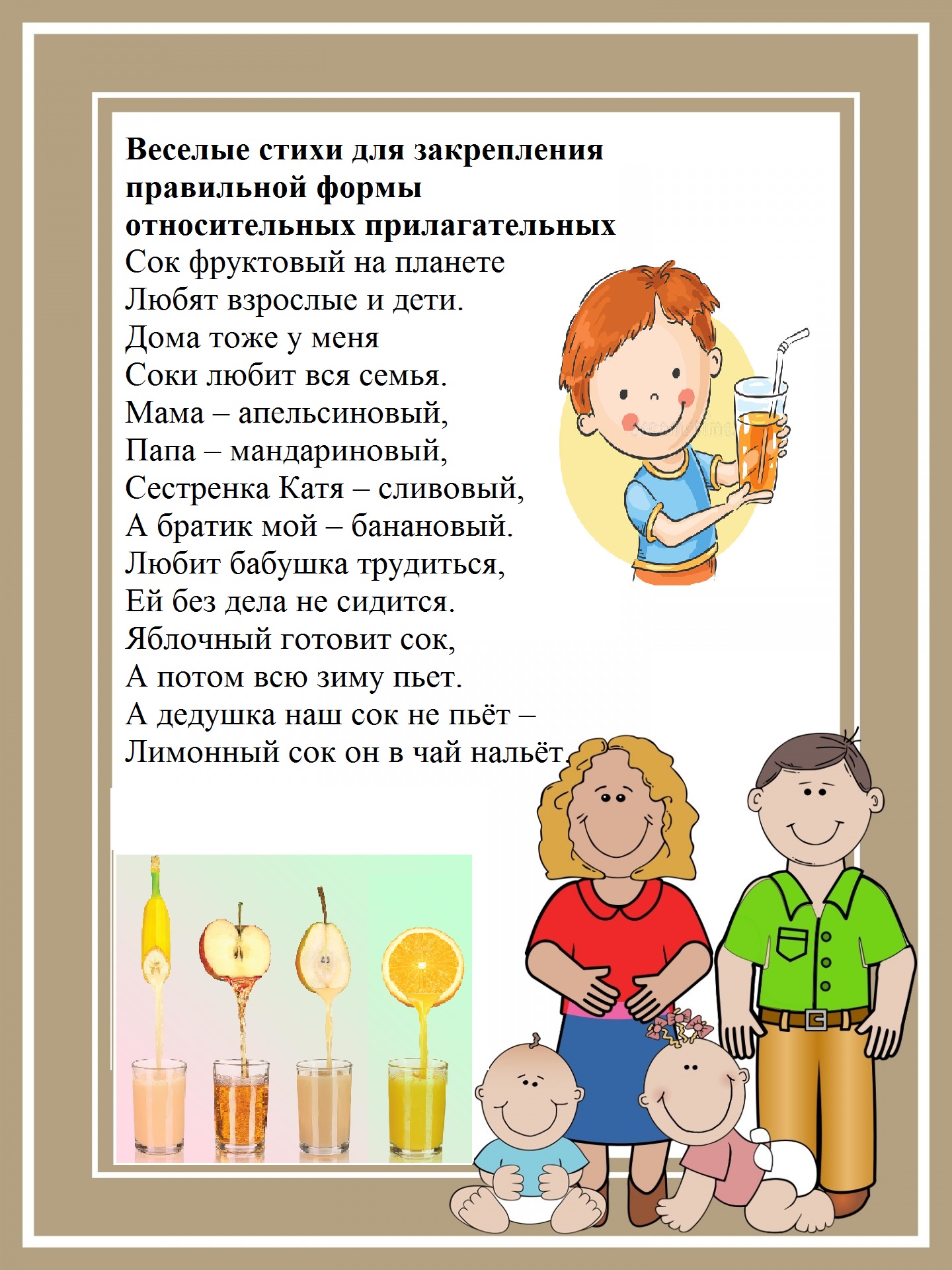 Л. Митянина Стихи для тех, кто учится рычать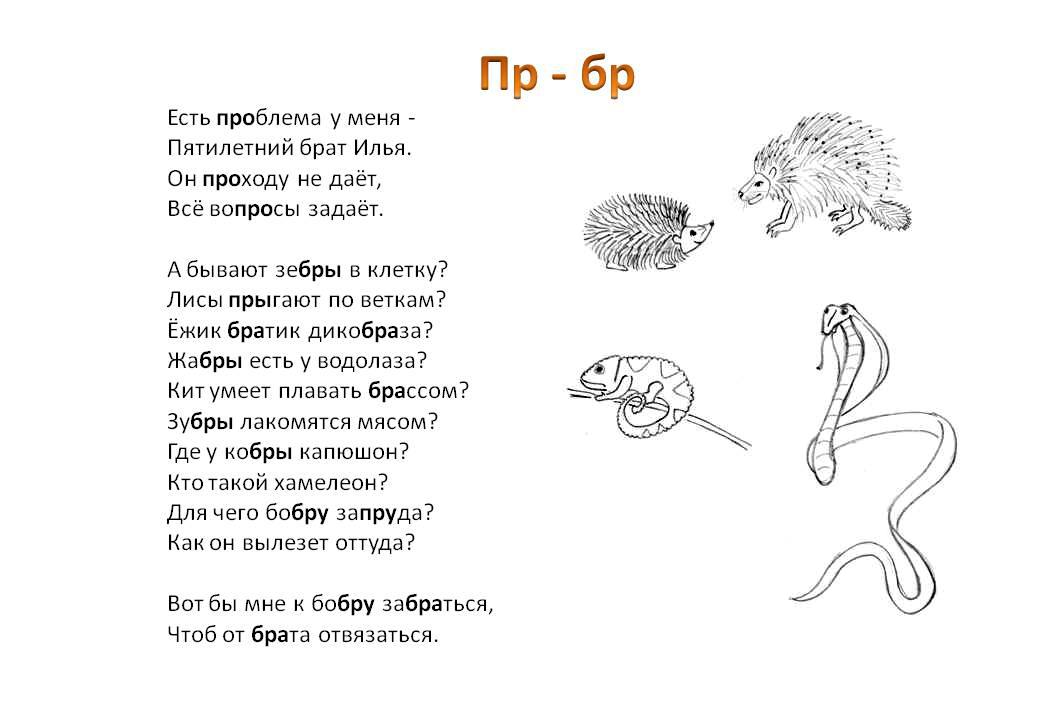 Зайченко Е.В.  Он, она, оно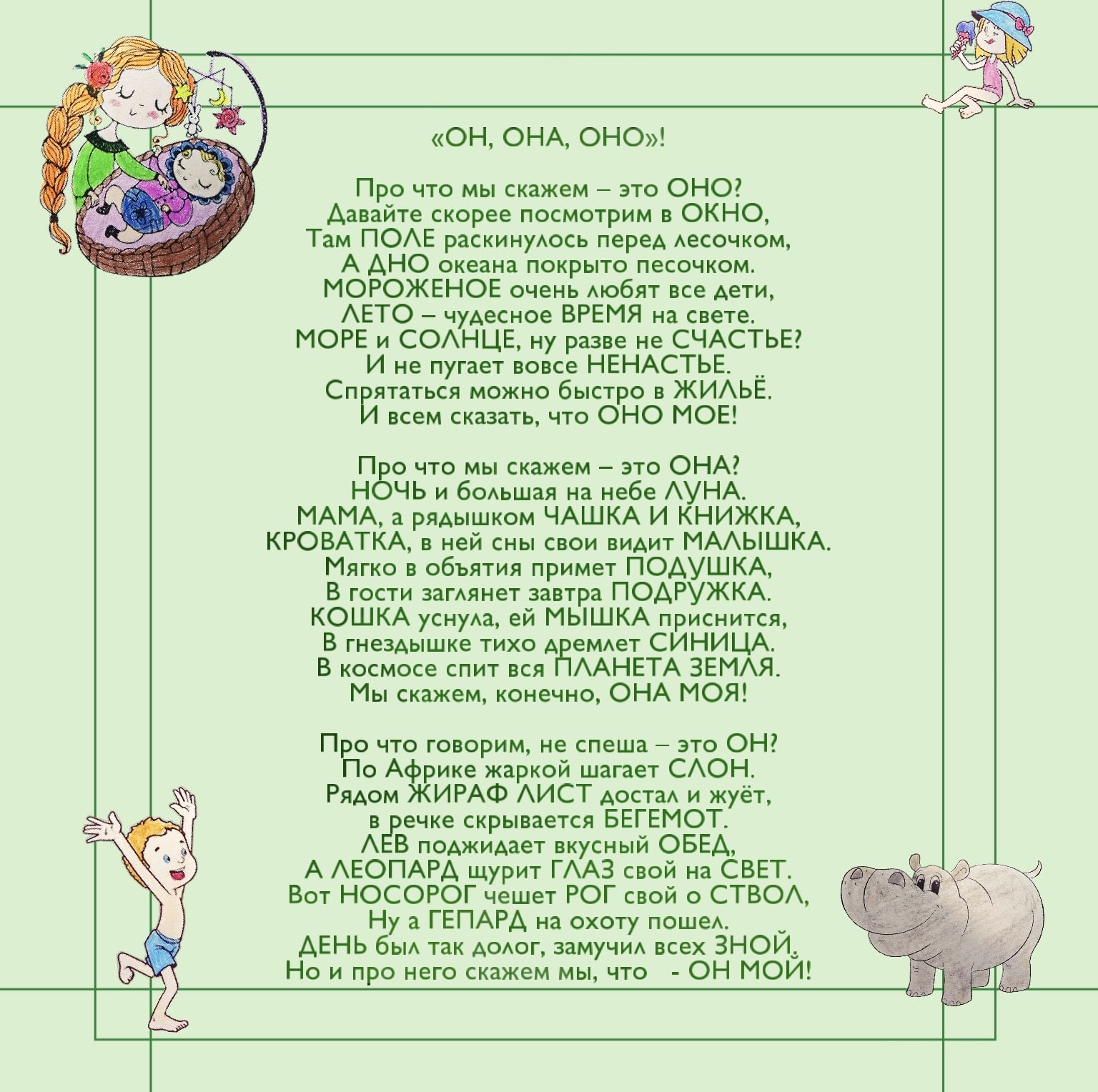 